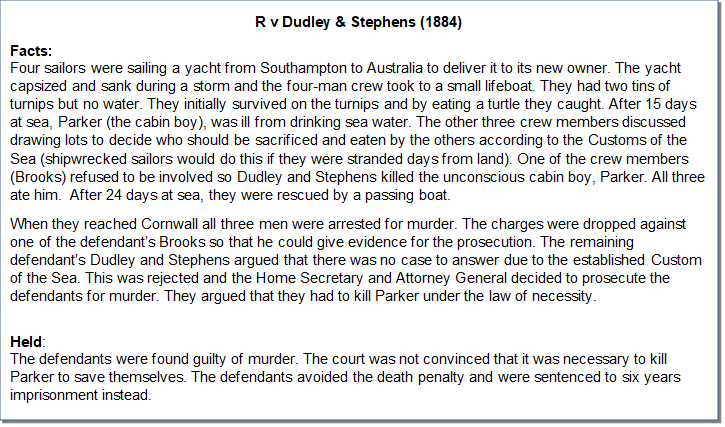 Task Do you think this is a criminal case or a civil case?Which phrases and / or words in the story helped you decide your answer to question one? What defence did the defendants raise?  What was the verdict, i.e. what was the court’s decision? As a member of the jury in this case would you have found them guilty or not guilty? Give reasons for your answer. Using the internet or other resources find out what happened in the case Re A (2000) which is another key case on necessity.  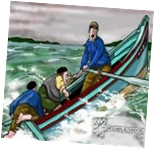 